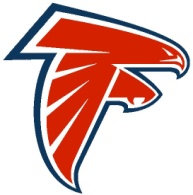 WGI Winter Guard Western RegionalLas Vegas, NV Schedule March 18-21, 2016Thursday, March 17th – Load Equipment Truck7:50am	Bring any Liquid Toiletries (in a bag) and Large Jackets to the Choir Room before school to load onto the truck.  We will NOT be checking baggage at the airport.  Liquid toiletries include all shampoos, conditioners, hairspray larger than 3.4oz and do not fit into a One-Quart Ziploc Bag9:00		Equipment Truck Departs for Las VegasFriday, March 18th - Depart California for Las Vegas4:30am	Arrive at SHSMeet at Choir Room with Staff, Chaperones, and carpool driversDouble Check: Do you have everything needed for competition?We will be checking IDs before we leave SHS. If you are 18 or older you MUST have a government issued ID (Driver’s license, California ID card, or Passport).4:45am 	Depart SHS for San Francisco International Airport (SFO) via carpools~5:30am	Arrive at SFOYou may want to bring a snack or $ for breakfast/snacksPlease note: Carry-on luggage only, NO checked luggage. All toiletries need to be put on the truck Thursday 3/17 before school.7:30am	Jetblue Flight #2288 departs SFO for LAS9:11am	Arrive in Las Vegas, NVTake airport shuttle to Hotel (with Brittany and Mitchell)Drivers pick up Vans and meet at hotel (Joey, Kevin, Susan and Sandy)~10:00am	Arrive at Hotel			Hyatt Place Las Vegas			4520 Paradise Rd			Las Vegas, NV 89169			(702) 369-336611:00am	Depart Hotel via rental vans for Lunch at the Boulevard Mall			Boulevard Mall			3528 South Maryland Parkway			Las Vegas, NV 8916912:30 pm	Return to Hotel to get ready for rehearsal1:30pm	Depart hotel via van for Boulder City HS for Rehearsal			Boulder City High School			1101 5th St			Boulder City, NV 890052:00pm	Rehearsal begins6:00pm	Rehearsal concludes, load equipment truck6:30pm	Return to hotel7:00pm	Dinner at hotel ($10 cash)10:00pm	Room Check and Lights OutSaturday, March 19th – WGI Regional Prelims / Semis Performance6:00am	Wake-up Call. Breakfast provided at hotel.Hair done before breakfastBe sure to eat a good/healthy breakfast.Drink at least one glass of water during breakfast – the air is dry!Double check packed items for the day. Do you have everything you need for performance?7:15am	Leave for Boulder City HS for Rehearsal8:00am	Rehearsal Begins9:30am	Rehearsal Concludes, depart for Foothill HS for Prelims performance			Foothill High School			800 College Drive			Henderson NV 8900210:00am	Arrive at Foothill HS. Unload Truck, Warm-Up.11:46am	Saratoga Winter guard performs in WGI Prelims Performance12:00pm	Performance concludes, load equipment truck and change out of uniforms.1:00pm	Leave for hotel1:30pm	Arrive back at Hotel. Lunch at hotel ($7 cash)Saturday Afternoon Schedule TBD based on our standing after Prelims:If YES Semi-finals, then4:00pm		Rehearsal in Hotel Parking lot (blocks)Dress/make-upLeave for UNLVArrive at UNLVWarm-ups6:30-8:45pm	Semi-Finals Competition! (actual time TBD)Dinner catered if YES Semis (Bring $7 cash)~11:00pm		Return to Hotel, Room Check and Lights Out.If NO Semi-finals, thenTBD (Dinner options include Miracle Mile Mall, Town Square Mall, Boulevard Mall)Sunday, March 20th – WGI Regional Finals Performance7:30am	Wake-up Call. Breakfast provided at hotel.Drink at least one glass of water during breakfast!Double check packed items for the day. Do you have everything you need for performance?Schedule for this day TBD based on WGI Prelims/Semis Performance Schedule. Entirety of day will be spent at the University of Las Vegas.Lunch may be catered or on your own. Please bring $10-$15.7:00pm	Winter Guard Awards Dinner at Buca di Beppo (Nice attire, Bring $20)9:00pm	Return to Hotel10:30pm	Room Check and Lights OutMonday, March 21st – Return to California6:00am	Wake-up Call. Breakfast provided at hotel.7:30am	Check out of Hotel and depart Hotel via Airport ShuttlesRental Vehicles will return to McCarran Car Rental8:00am	Arrive at LAS Airport10:11am	Depart LAS for SFO on Jetblue Flight #78911:54am 	Arrive at SFO - welcome back!There is a SignUpGenius for carpools to facilitate rides back from SFO.	http://www.signupgenius.com/go/5080f48adab2d6-winterguardPlease note – if we do not have enough drivers for the carpools, Parents/Guardians will need to pick up their own students at SFO.**Congratulations on a great weekend! We are proud of you!**Recommended Packing List:Reusable water bottle for refillingSnacks for the tripClothing that is easily layered (it will be hot and cold) such as a jacket, sweater, thermal.Bandana/Scarf (helps during desert sand storm)Athletic Clothing for rehearsalUndergarments for uniform attireOne nice outfit for Winter Guard Dinner (Button Down/Collared Shirt, Dress, etc.)Money for souvenirs, gifts, and meals not provided (5 meals plus Team Dinner)Swimwear for the pool (time permitting at hotel)Medications/vitamins you regularly takeCameraEarplugs (just in case you have trouble sleeping on the bus, hotel, plane, etc.)Phone/Electronics chargerPens/PencilToiletries (*Liquid items to be packed and loaded onto equipment truck Thursday 3/17)Remember Who We AreWe are the Saratoga High School Music DepartmentBe proud of who you are, what you are part of, and our history. As members of the Saratoga High School Winter Guard, you reflect not only the values of the Music Department, but also of Saratoga High School and our entire community. As members, staff, chaperones, and parents, you must show the utmost respect at all times to anyone and everyone, as you represent all of us. Politely greet everyone we come in contact with (drivers, chaperones, volunteers, venue staff, hotel staff, restaurant staff, other students, etc.), be the first to offer help to anyone associated with our group that needs it, and say “Thank You” to everyone we come in contact with – this goes a long way!All personal desires or uniqueness of character must be considered a secondary priority. The first priority must be meeting the needs of the entire team: the Saratoga High School Winter Guard. As we all contribute our individual best we have the opportunity to become something better as a group than we could ever hope to achieve as individuals.Specific Behavior Guidelines:Be respectful, courteous, and kind. We are all sharing hotel rooms, and we must respect each of our roommates and other guests.You are expected to be in the right place at the right time, with the right equipment, ready to go.All LGSUHSD disciplinary guidelines are in effect at all Music Department functions and tours.Please do not abuse/disrespect any of the school facilities or equipment; this includes uniforms, instruments, music, or any physical structures. Students will be charged for any damage to the above due to irresponsible behavior.No one is permitted to leave the designated areas (hotel, rehearsal site, performance venue, etc.) without permission. A director, staff, or chaperone must know where you are at all times.Hotel Expectations:You are allowed to visit other rooms or hotel property until room check.Hallways are “silent zones.”Keep your voices low as there are other people staying here who are not a part of our group.At room check, all roommates must be in your room. Once room check is completed, you must stay in your rooms. If you need assistance after room check, call your chaperone first. No exceptions will be made under any circumstance.REMEMBER: As a member of the Saratoga HS Winter Guard, you are a representative of SHS and will be courteous and respectful at all times. Your behavior is important on and off the floor. Always leave our area cleaner than we found it, support other groups, and remember to personally thank parents, drivers, and support staff.The directors and administration reserve the right to dismiss and send home (at the parent’s expense) any student who disobeys the rules and whose general conduct and attitude towards the trip and its participants is determined to be a detriment to the rest of the group. Infractions of any rules may result in the suspension and termination from participating in future SHS activities and travel with the Saratoga High School Music Department.